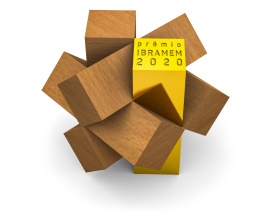 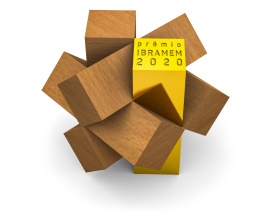 FICHA DE INSCRIPCIÓN CATEGORÍA ESTUDIANTENOMBRE DEL PROYECTO: ingresar textoNOMBRE DEL EQUIPO: ingresar textoNOMBRE DE LA INSTITUCIÓN DE ENSEÑANZA: ingresar textoTUTORNombre Completo: ingresar textoDocumento de Identidad: ingresar textoCódigo de Identificación Tributaria: ingresar textoDirección Completa: ingresar textoTeléfono de Contacto: ingresar texto (con código DDI) E-mail: ingresar textoTítulo: ingresar textoProfessor de la Asignatura: ingresar textoDel Curso de: ingresar textoREPRESENTANTE OFICIAL DEL EQUIPONombre Completo: ingresar textoDocumento de Identidad: ingresar textoCódigo de Identificación Tributaria: ingresar textoDirección Completa: ingresar textoTeléfono de Contacto: ingresar texto (con código DDI)E-mail: ingresar textoEstudiante del Curso de: ingresar textoDEMÁS PARTICIPANTES (si hubiera)(1)Nombre Completo: ingresar textoDocumento de Identidad: ingresar textoCódigo de Identificación Tributaria: ingresar textoDirección Completa: ingresar textoTeléfono de Contacto: ingresar texto (con código DDI)E-mail: ingresar textoEstudiante del Curso de: ingresar texto(2)Nombre Completo: ingresar textoDocumento de Identidad: ingresar textoCódigo de Identificación Tributaria: ingresar textoDirección Completa: ingresar textoTeléfono de Contacto: ingresar texto (con código DDI)E-mail: ingresar textoEstudiante del Curso de: ingresar texto(3)Nombre Completo: ingresar textoDocumento de Identidad: ingresar textoCódigo de Identificación Tributaria: ingresar textoDirección Completa: ingresar textoTeléfono de Contacto: ingresar texto (con código DDI)E-mail: ingresar textoEstudiante del Curso de: ingresar texto(4)Nombre Completo: ingresar textoDocumento de Identidad: ingresar textoCódigo de Identificación Tributaria: ingresar textoDirección Completa: ingresar textoTeléfono de Contacto: ingresar texto (con código DDI)E-mail: ingresar textoEstudiante del Curso de: ingresar texto